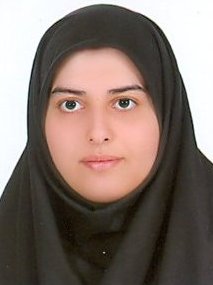 استادیار گروه علوم زراعی و اصلاح نباتات- دانشگاه تهرانفاطمه امینیتلفن دفتر:  +98 (21)پست الکترونیکی: aminif@ut.ac.irتحصیلاتPh.D ,1390,اصلاح نباتات,دانشگاه صنعتی اصفهان
کارشناسی ارشد,1385,اصلاح نباتات,دانشگاه صنعتی اصفهان
B.S,null-yesr-char,مهندسی کشاورزی- زراعت و اصلاح نباتات,دانشگاه صنعتی اصفهان
زمینههای تخصصیو حرفهایسوابق کاري و فعالیت های اجراییآشنایی با استارت آپ-(1401-1401)
آشنایی با قوانین تبدیل وضعیت-(1401-1401)
سبک زندگی-(1401-1401)
پروژه یابی و ارتباط با صنعت-(1401-1401)
ثبت اختراع پیشرفته-(1400-1400)
آشنایی با ضوابط و مقررات-(1399-1399)
سرپرست کتابخانه پردیس ابوریحان-(از 1398)
نماینده تحصیلات تکمیلی-(از 1398)
استاد راهنمای آموزشی-(از 1396)
استاد راهنمای انجمن علمی-(از 1395)
استاد راهنمای آموزشی-(از 1395)
مسول اتاق مشاوره آماری-(از 1394)
فعالیت های علمیمقالات- Study of Half-Sib Families of Ajowan ( Carum copticum L.) Provides New Insights into the Heritability of Some Important Traits. Pourrahimi Majid, Sadat Noori Seyed Ahmad, amini fatemeh, Ramshini Hossein (2024)., International Journal of Horticultural Science and Technology, 2(11).

- برآورد عمل ژن و پارامترهای ژنتیکی صفات مورفولوژیک در جمعیت‌های F1، F2 و F3 گوجه‌فرنگی (Lycopersicum esculantum L.). رحیمی جاوید, امینی فاطمه, رامشینی حسین, عابدی ماهیار, لطفی محمود (1401)., نشریه پژوهش های ژنتیک گیاهی (دانشگاه لرستان), 9(2).

- Reliable Propagation of Persian Walnut Varieties Using SSR Marker-based True-to-type Validation. Hosseini Nickravesh Masoomeh, Vahdati Kourosh, amini fatemeh, Di Pierro Erica A., Amiri Reza, Woeste Keith, Arab Mohammad Mehdi (2023)., HORTSCIENCE, 58(1), 64-66.

- ارزیابی تاثیر طیف ها ی نوری و نانو ذرات TiO2 و ZnO بر رویانزایی رویشی و باززایی برخی اکوتیپ های زنیان. مرادی نرگس, سادات نوری سیداحمد, دومانی یاسین, امینی فاطمه (1401)., مجله علوم و فنون باغبانی ایران, 23(3).

- Development of cantaloupe (Cucumis melo) lines carrying Vat gene with favorable fruit traits. Jariani Parisa, Ramshini Hossein, Lotfi Mahmoud, amini fatemeh, Abtahi Hassan, Ahmadvand Rahim (2022)., EUROPEAN JOURNAL OF HORTICULTURAL SCIENCE, 87(5).

- Titanium dioxide nanoparticles affect somatic embryo initiation, development, and biochemical composition in Paulownia sp. seedlings. دومانی یاسین, Mortazavian Seyed Mohammad Mahdi, Izadi Darbandi Ali, Ramshini Hossein, amini fatemeh (2022)., INDUSTRIAL CROPS AND PRODUCTS, 176(176), 114398.

- بررسی  امکان کشت  پاییزه چغندرقند با استفاده از سایکوسل در شرایط اقلیمی پاکدشت. فیاضی پور دلیر, اکبری غلامعلی, اله دادی ایرج, امینی فاطمه, حسینی فرد مرجان السادات (1400)., به زراعی کشاورزی, 23(4).

- Karyotype Analysis in Six Species of Lolium and Festuca (Poaceae). شفیعی پریسا, amini fatemeh, Mirzaghaderi Ghader, Mortazavian Seyed Mohammad Mahdi, Sadat Noori Seyed Ahmad (2020)., CYTOLOGIA, 4(85), 281-288.

- تجزیه میانگین نسل ها جهت برآورد عمل ژن ها و وراثت پذیری صفات مرتبط با میوه طالبی (Cucumis melo L). امینی فاطمه, تن سازی نگار, رامشینی حسین, لطفی محمود, ابراهیمی محسن (1399)., علوم باغبانی ایران, 51(3), 645-655.

- Generation mean analysis to determine genetic components of drought tolerance in safflower (Carthamus tinctorius L.). amini fatemeh (2020)., Iranian journal of genetics and plant breeding, 2(9), 107-114.

- تنوع ژنتیکی صفات بذری فسکیوی بلند (Festuca arundinace) با استفاده از روش­های آماری چند‌متغیره. معصومی بوگر پیمان, امینی فاطمه, رامشینی حسین (1398)., نشریه پژوهش های ژنتیک گیاهی (دانشگاه لرستان), 6(2), 55-68.

- Selection of basil (Ocimum basilicum L.) full-sib families from diverse landraces. Akbari Gholamabas, Binesh Sahar, Ramshini Hossein, Soltani Elias, amini fatemeh, Mirfazeli Marieh Sadat (2019)., Journal of Applied Research on Medicinal and Aromatic Plants, 12(3), 66-72.

- بررسی تأثیر اشعه لیزر بر مقاومت به شوری روی برخی صفات فیزیولوژیکی و بیوشیمیایی جو. امینی فاطمه, سادات نوری سیداحمد, فوقی بهروز, حمیدی زهرا, خوش خلق سیما نیراعظم (1397)., فرایند و کارکرد گیاهی, 7(27), 181-192.

- Cold tolerance, productivity and phytochemical diversity in sweet basil (Ocimum basilicum L.) accessions. Akbari Gholamabas, Soltani Elias, Binesh Sahar, amini fatemeh (2018)., INDUSTRIAL CROPS AND PRODUCTS, 124(15), 677-684.

- ارزیابی تنوع ژنتیکی ارقام گندم نان اصلاح شده در کشور از نظر صفات مرتبط با جوانه زنی تحت شرایط نرمال و تنش اسمزی. رامشینی حسین, میرزازاده طاهره, اسماعیل زاده مقدم محسن, امینی فاطمه, امیری رضا (1397)., تحقیقات غلات, 7(4), 503-518.

- Genetic   diversity   among   tall   fescue   ecotypes   using   agro-morphological   traits,   nutritional   values   and   AFLP   molecular   markers. amini fatemeh, Masoomi Peyman, Ramshini Hossein, Norouzian Mohammad Ali (2018)., Iranian journal of genetics and plant breeding, 7(2).

- کمی سازی واکنش جوانه زنی توده های مختلف ریحان به دما. بینش سحر, اکبری غلامعباس, سلطانی الیاس, امینی فاطمه (1397)., به زراعی کشاورزی, 20(1), 1.

- Biosynthesis of silver nanoparticles using different genotypes of tall fescue (Festuca arundinacea Schreb.) extraction. amini fatemeh, Dastjerd Hamid Reza (2018)., Bulgarian Journal of Agricultural Science, 3(24), 1-4.

- بررسی تاثیر پرتوتابی لیزر بر روی صفات جوانه زنی جو درمحیط های شور در مرحله جوانه زنی. سادات نوری سیداحمد, امینی فاطمه, فوقی بهروز, حمیدی زهرا, خوش خلق سیما نیر اعظم (1396)., علوم وفنون هسته ای, 1(79), 93-104.

- تجزیه ژنتیکی برخی  صفات مورفولوژیک در گندم از طریق تجزیه میانگین نسل ها در شرایط تنش و عدم تنش رطوبتی. احمدیان سمانه, مرتضویان سید محمدمهدی, ابراهیمی محسن, امینی فاطمه, قربانی جاوید مجید, فوقی بهروز (1395)., پژوهشنامه اصلاح گیاهان زراعی, 8(20), 175-182.

- The Possibility of Use of AFLP Molecular Markers and Phenotypic Traits to Increase Forage Yield in Tall Fescue (Festuca arundinacea Schreb.) Breeding. amini fatemeh, Mirlohi Aghafakhr, Majidi Mohamadmahdi (2016)., Journal of Agricultural Science and Technology, 18(5), 1419-1429.

- ترکیب پذیری عمومی در فامیلهای نیمه خواهری فسکیوی بلند Festuca arundinaceum (Schreb). امینی فاطمه (1394)., دو فصلنامه تحقیقات ژنتیک و اصلاح گیاهان مرتعی و جنگلی ایران, 23(2), 215-225.

- ارزیابی فامیل های نیمه خواهری فسکیوی بلند Lolium arundinaceum (Schreb) از نظر صفات مورفولوژیکی و زراعی. امینی فاطمه (1394)., به نژادی گیاهان زراعی و باغی, 3(1), 27-37.

- روابط بین عملکرد علوفه و اجزای آن در نتایج نسل اول پنج واریته ساختگی فسکیوی بلند (Festuca arundinacea Schreb.). امینی فاطمه, Mirlohi Agha Fakhr, مجیدی محمدمهدی, امینی فهیمه, دستجرد حمیدرضا (1392)., دو فصلنامه تحقیقات ژنتیک و اصلاح گیاهان مرتعی و جنگلی ایران, 21(1), 119-131.

- Genetic and Genotype × Environment Interaction Analysis for Agronomical and Some Morphological Traits in Half‐Sib Families of Tall Fescue. amini fatemeh, Majidi Mohamadmahdi, Mirlohi Agha Fakhr (2013)., CROP SCIENCE, 2(53).

- Improved polycross breeding of tall fescue through marker-based parental selection. amini fatemeh, mirlohi agha fakhr, Majidi Mohamadmahdi, shojae far samira, kolliker roland (2011)., PLANT BREEDING, 1(130).

- Genetic variation, heritability and correlations of agro-morphological traits in tall fescue (Festuca arundinacea Schreb.). Majidi Mohamadmahdi, Mirlohi Agha Fakhr, amini fatemeh (2009)., EUPHYTICA, 1(167).

کنفرانس ها- بررسی اثر تنش سایه بر چهار نژادگان چمانواش بلند. سیداوی بشیر, اسماعیلی سمیه, امینی فاطمه (1402)., سیزدهمین کنگره علوم باغبانی ایران, 27-30 مرداد, گرگان, ایران.

- مقایسه زیست توده تولیدی در لاینهای ریشه مویین در گیاه دارویی جنسینگ هندی Withania somnifera با استفاده از بیورآکتور غوطه وری موقت. سلطانی نژاد نسیبه, سادات نوری سیداحمد, ایزدی دربندی علی, فدوی علی, امینی فاطمه, میرجلیلی محمد حسین, سلطانی نژاد وجیهه (1402)., سومین کنفرانس بین المللی و هفتمین کنفرانس ملی کشاورزی ارگانیک و مرسوم, 30-31 تیر, اردبیل, ایران.

- بررسی تأثیر محیط کشت و غلظتهای مختلف اسید جیبرلیک بر جوانه زنی جنسینگ هندی (Withania somnifera). سلطانی نژاد نسیبه, سادات نوری سیداحمد, ایزدی دربندی علی, فدوی علی, امینی فاطمه, سلطانی نژاد وجیهه (1402)., سومین کنفرانس بین المللی و هفتمین کنفرانس ملی کشاورزی ارگانیک و مرسوم, 30-31 تیر, اردبیل, ایران.

- Induction of hairy root in the medicinal plant Withania somnifera using Agrobacterium rhizogenes Strain Atcc 15834. سلطانی نژاد نسیبه, Sadat Noori Seyed Ahmad, Izadi Darbandi Ali, amini fatemeh, Hosseini Mohammadreza (2023)., 10th national congress on medicinal plants, 12-13 July, Urmia, Iran.

- Evaluation of somaclonal variation in tall fescue regenerated plants using molecular markers. [] [], amini fatemeh, Izadi Darbandi Ali (2023)., 5th international and 17th Irannian genetic congress, 6-8 March, IRAN.

- The efect of the ZnO nanoparticles on callus induction of tall fescue (Festuca arundinacea). amini fatemeh, [] [], Izadi Darbandi Ali (2023)., 5th international and 17th Irannian genetic congress, 6-8 March, IRAN.

- Evaluation of diversity in tall fescue obtained from tissue culture for morphological traits. amini fatemeh, [] [], Izadi Darbandi Ali (2023)., 5th international and 17th Irannian genetic congress, 6-8 March, IRAN.

- Production of nano emulsions to extend the life of gerbera cuttings flowers. amini fatemeh (2022)., 9th international confrance on agricultural science, environment, urben and rular development, 9 March, Tbilisi, Georgia.

- Evaluation of the effect of zinc oxide nanoparticles on different species of Festuca under salinity stress. Sabertanha Sara, amini fatemeh, Izadi Darbandi Ali, Sadat Noori Seyed Ahmad (2022)., 1th international and 5th national seed science and technology conference of Iran, 9-10 February, Kermanshah, Iran.

- Genetic analysis and inheritance of traits related to grain yield in safflower under drought stress. amini fatemeh (2022)., 17 th National and 3rd International Iranian Crop Science Congress, 25-27 January.

- ارزیابی صفات مرتبط با میوه و مقاومت به ویروس در لاین های طالبی نسل F5. رامشینی حسین, ابطحی سید حسن, لطفی محمود, تفریحی داریوش, امینی فاطمه (1400)., هفدهمین کنگره ملی و سومین کنگره بین المللی علوم زراعت و اصلاح نباتات ایران, 5-7 دی, کرمان, ایران.

- Generation mean analysis to determine genetic components in safflower (Carthamus tinctorius L.). amini fatemeh (2022)., 17th National and 3rd International Iranian Crop Science Congress, 25-27 January.

- مطالعه اثر نانوذره ی نقره در کشت بافت گیاه فسکیوی بلند. مرادی میثم, امینی فاطمه, ایزدی دربندی علی, بهمن کار مسلم (1400)., دوازدهمین همایش ملی و چهارمین همایش بین المللی بیوتکنولوژی, 31تیر-2مرداد.

- Application of zinc oxide nanoparticles on rapeseed (Brassica napus L.) seedling growth and yield under salinity stress. Mohammadi Mohamad Saeid, Soltani Elias, amini fatemeh, Allah Dadi Eiraj (2021)., 3rd International Conference on Food, Agriculture and Veterinary, 19-20 June, İzmir, Turky.

- The study of micropropagation in plant Glycyrrhiza glabra. moradi meisam, amini fatemeh, Dumani Yasin (2020)., Forth international and sixtheenth Irannian Genetics congress, 30 September-2 October.

- ارزیابی صفات عملکرد و کیفیت میوه در برخی از ژنوتیپ های گوجه فرنگی. رحیمی جاوید, امینی فاطمه, رامشینی حسین, عابدی ماهیار, لطفی محمود (1398)., شانزدهمین کنگره ملی علوم زراعت و اصلاح نباتات ایران, 5-7 دی, اهواز, ایران.

- تأثیر نانوذرات اکسید روی بر جوانهزنی و رشد گیاهچه لولیوم تحت تنش خشکی. دلیلی هانیه, امینی فاطمه (1398)., شانزدهمین کنگره زراعت و اصلاح نباتات, 5-7 دی, اهواز, ایران.

- بررسی تنش خشکی بر جوانه زنی گیاه مرتعی (Festuca ovina) در مجاورت نانوذرات اکسید روی. علی بابایی فائزه, امینی فاطمه (1398)., شانزدهمین کنگره زراعت و اصلاح نباتات, 5-7 دی, اهواز, ایران.

- تعیین ژنوتیپ های مقاوم به ویروس موزائیک گوجه فرنگی ToMV. اسدی زهره, رامشینی حسین, امینی فاطمه, عابدی ماهیار, احمدوند رحیم (1398)., شانزدهمین کنگره ملی علوم زراعت و اصلاح نباتات ایران, 5-7 دی, اهواز, ایران.

- تاثیر نانوذره دی اکسید تیتانیوم بر روی القای کالوس پالونیا. دومانی یاسین, مرتضویان سید محمدمهدی, ایزدی دربندی علی, رامشینی حسین, امینی فاطمه (1398)., سومین همایش بین المللی و یازدهمین همایش ملی بیوتکنولوژی جمهوری اسلامی ایران, 10-12 مرداد, تهران, ایران.

- بررسی تنوع آللی ژن ph-3 برای مقاومت به بیماری بلایت در گوجه فرنگی(.Solanum lycopersicum L)). رحیمی جاوید, امینی فاطمه, رامشینی حسین, عابدی ماهیار, لطفی محمود, اسدی زهره (1398)., سومین همایش بین المللی و یازدهمین همایش ملی بیوتکنولوژی جمهوری اسلامی ایران, 10-12 مرداد, تهران, ایران.

- بررسی سیتوژنتیکی گیاه فسکیوی بلند با روش کلاسیک و هیبریداسیون فلورسنت در محل. شفیعی پریسا, امینی فاطمه, میرزاقادری قادر, مرتضویان سید محمدمهدی, سادات نوری سیداحمد (1398)., سومین همایش بین المللی و یازدهمین همایش ملی بیوتکنولوژی جمهوری اسلامی ایران, 10-12 مرداد, تهران, ایران.

- بررسی رفتار میوزی دو اکوتیپ بومی زنیان(Trachyspermum ammi) در ایران. عربی محمدرضا, سادات نوری سیداحمد, نوروزی مریم, امینی فاطمه, مرتضویان سید محمدمهدی (1398)., سومین همایش بین المللی و یازدهمین همایش ملی بیوتکنولوژی جمهوری اسلامی ایران, 10-12 مرداد, تهران, ایران.

- برآورد شاخصهای آماری و وراثتپذیری صفات فنوتیپی گیاه دارویی زنیان. گولانی حسین, سادات نوری سیداحمد, رامشینی حسین, امینی فاطمه, پوررحیمی مجید (1397)., پانزدهمین کنگره ملی علوم زراعت و اصلاح نباتات ایران, 13-15 مرداد.

- بررسی سیتوژنتیکی دو جنس فستوکا و لولیوم از خانواده پوآسه. شفیعی پریسا, امینی فاطمه, میرزاقادری قادر, مرتضویان سید محمدمهدی, سادات نوری سیداحمد (1397)., پانزدهمین کنگره ملی علوم زراعت و اصلاح نباتات ایران, 13-15 مرداد.

- Seed germination of Lolium prenne under salinity stress and ZnO nano particles. amini fatemeh, Marufi Mohamad, Kamali Sina (2018)., 15 th national Irannian crop science congress, 4-6 September.

- Effect of zinc oxide nano particles on seed germination and seed vigor in Festuca ovina under salinity stress. amini fatemeh, Kamali Sina (2018)., 15 th national Irannian crop science congress, 4-6 September.

- تأثیر سرما و سالسیلیک اسید بر شکستن خواب بذر گیاه فسکیوی بلند ) Festuca arundinace. معصومی پیمان, امینی فاطمه, رامشینی حسین (1396)., چهارمین همایش ملی علوم و تکنولوژی بذر, 24-26 دی.

- تجزیه ژنتیکی صفات مهم طالبی با روش تجزیه میانگین نسل ها. تن سازی نگار, رامشینی حسین, لطفی محمود, امینی فاطمه, ابراهیمی محسن (1396)., نخستین همایش ملی تولیدات گیاهان زراعی و باغی, 5-5 دی, گرگان, ایران.

- نحوه توارث صفات مرتبط با شکل میوه در طالبی. تن سازی نگار, رامشینی حسین, لطفی محمود, امینی فاطمه, ابراهیمی محسن (1396)., نخستین همایش ملی تولیدات گیاهان زراعی و باغی, 5-5 دی, گرگان, ایران.

- کاربرد مدلسازی جوانهزنی در واکنش به دما در بذر گیاه دارویی ریحان ) Ocimum basilicum L. بینش سحر, اکبری غلامعباس, سلطانی الیاس, امینی فاطمه (1396)., دومین همایش ملی گیاهان دارویی دیم ایران, 20-21 خرداد, ارومیه, ایران.

- تعیین دماهای کاردینال در گیاه دارویی ریحان ) Ocimum basilicum L. بینش سحر, اکبری غلامعباس, سلطانی الیاس, امینی فاطمه (1396)., دومین همایش ملی گیاهان دارویی دیم ایران, 20-21 خرداد, ارومیه, ایران.

- تغییر اقلیم و  اهمیت کشت پاییزه چغندرقند در ایران. فیاضی پور دلیر, اکبری غلامعلی, اله دادی ایرج, امینی فاطمه (1395)., همایش ملی یافته های پژوهش و فناوری در اکوسیستم های طبیعی و کشاورزی, 28-28 شهریور.

- نقش تنظیم کننده ی رشد گیاهی سایکوسل در بهبود صفات ریشه چغندرقند پاییزه(Beta vulgaris L.). فیاضی پور دلیر, اکبری غلامعلی, اله دادی ایرج, امینی فاطمه (1395)., دومین کنگره بین المللی و چهاردهمین کنگره ملی علوم زراعت و اصلاح نباتات ایران, 9-11 مرداد, رشت, ایران.

- Analysis of genetic variation for seed yield and related traits in tall fescue . amini fatemeh (2016)., 2nd international and 14th irannian genetics congress, 21-23 May.

- مطالعه تنوع ژنتیکی در گیاه فسکیوی بلند با بهره گیری از نشانگرهای RAPD. امینی فاطمه (1395)., دومین کنگره بین المللی و چهادهمین کنگره ملی ژنتیک ایران, 1-3 اردیبهشت.

- Identification of potential salt tolerant in tall fescue (Lolium arundinaceum (Schreb) S. J. Darbysh.)). amini fatemeh (2016)., 2nd international and 14th iranian genetics congress, 21-23 May, Iran.

- تجزیه علیت صفات مورفولوژیک و زراعی در 25فامیل نیمه خواهری فسکیوی بلند Lolium arundinaceum (Schreb) S. J. Darbysh . امینی فاطمه (1394)., اولین همایش سالانه تحقیقات کشاورزی, 31-31 خرداد, شیراز, ایران.

- صفات مرتبط با عملکرد علوفه و عملکرد بذر در نتاج نسل اول واریته ساختگی گیاه فسکیوی بلند. امینی فاطمه (1394)., اولین همایش سالانه تحقیقات کشاورزی, 31-31 خرداد, شیراز, ایران.

- تجزیه به عاملها در صفات مورفولوژیک و زراعی نتاج نسل دوم واریته ساختگی فسکیوی بلند Lolium arundinaceum (Schreb) S. J. Darbysh. امینی فاطمه (1394)., اولین همایش سالانه تحقیقات کشاورزی, 31-31 خرداد, شیراز, ایران.

- مطالعه تنوع ژنتیکی در گیاه فسکیوی بلند با بهره گیری از نشانگرهای EST-SSR. امینی فاطمه (1394)., اولین همایش بین المللی و نهمین همایش ملی بیوتکنولوژی, 3-5 اردیبهشت, تهران, ایران.

- Characterization of a wheat germplasm using SSR variations. amini fatemeh (2015)., 1th international and 9th national biotechnology congress of islamic republic of iran, 24-26 May.

- ارزیابی ملاتونین در فستوکا. امینی فاطمه (1394)., چهارمین کنگره ملی گیاهان دارویی, 22-23 فروردین.

- use of molecular marker diversity for forage yield improvment in tall fescue (Lolium arundinacea Schreb.). amini fatemeh (2015)., 2th international congress of agricultural sciences and environmen, 7 March, Iran.

- استفاده از نشانگرهای مولکولی جهت افزایش عملکرد در واریته های ساختگی گیاه فسکیوی بلند Lolium arundinaceum Schreb. امینی فاطمه, میرلوحی اقافخر, مجیدی محمدمهدی, جعفرزاده محسن, امینی فهیمه (1393)., اولین همایش یافته های نوین در محیط زیست و اکوسیستم های کشاورزی, 1-2 آبان.

کتب مجلاتپایان نامه ها و رساله ها- ارزیابی تنوع فسکیوی بلند (( Festuca arundinacea در شرایط آبی و دیم، شیما مبارک، فاطمه امینی، کارشناسی ارشد،  1402/6/29 

- ارزیابی تنوع ژنتیکی گیاه علف بره (Festuca ovina) با استفاده از صفات مورفولوژی و نشانگرهای مولکولی، علیرضا جباری، فاطمه امینی، کارشناسی ارشد،  1402/11/28 

- " بررسی تنوع ژنتیکی در برخی از ژنوتیپ های گشنیز ( Coriandrum sativum L. ) با استفاده از صفات مورفولوژی و نشانگر ISSR، سیده ابتسام موسوی، فاطمه امینی، کارشناسی ارشد،  1402/11/16 

- ارزیابی ژنوتیپی نسل F5  حاصل از تلاقی طالبی سمسوری * گینسن ماکوا، سیدحسن ابطحی، فاطمه امینی، کارشناسی ارشد،  1401/11/11 

- کاربرد نانو ذرات نقره و اکسید روی بر القای کالوس فستوکای بلند(Festuca arundinacea)، میثم مرادی اصل، فاطمه امینی، کارشناسی ارشد،  1400/6/28 

-  بررسی رفتار میوزی کروموزوم ها در اکوتیپ های دیپلوئید و پلی پلوئید زنیان (.Trachyspermum ammi L) ، محمدرضا عربی، فاطمه امینی، کارشناسی ارشد،  1399/6/29 

- بررسی روش‌های کاربرد نانو ذره اکسید روی بر رشد گیاهچه و عملکرد کلزا تحت تنش شوری، محمدسعید محمدی، فاطمه امینی، کارشناسی ارشد،  1399/6/23 

- غربال نسل F5  گوجه فرنگی برای مقاومت به نژاد 1 فوزاریوم  (Fusarium. oxysporum f.sp lycopersici)، نادیا سبحانی سوادرودباری، فاطمه امینی، کارشناسی ارشد،  1399/11/28 

- بررسی کاریوتیپی برخی گونه های جنس فستوکا با استفاده از روش های سیتوژنتیکی معمول و دورگه سازی فلورسنت در محل ( FISH)، پریسا شفیعی، فاطمه امینی، کارشناسی ارشد،  1398/6/24 

- ارزیابی صفات مهم مورفولوژیکی و رشدی در جمعیت های F2  و F3 هیبریدهای گوجه فرنگی ، جاوید رحیمی، فاطمه امینی، کارشناسی ارشد،  1398/11/26 

- تعیین ژنوتیپ نشانگرهای مرتبط با مقاومت به ویرس های TYLCV و tomv در گوجه فرنگی، زهره اسدی، فاطمه امینی، کارشناسی ارشد،  1398/11/26 

- ارزیابی خانواده های F3 برای صفات مرتبط با میوه و مقاومت به ویروس در طالبی، پریسا جاریانی، فاطمه امینی، کارشناسی ارشد،  1398/11/13 

- ارزیابی تنوع مورفولوژیکی ، فیزیولوژیکی و فیتوشیمیایی توده های ریحان (Ocimum basilicum L .، سحر بینش، فاطمه امینی، کارشناسی ارشد،  1396/11/29 

- "برآورد وراثت پذیری صفات مهم گیاه دارویی زنیان با استفاده از پاسخ به گزینش"، حسین گولانی، فاطمه امینی، کارشناسی ارشد،  1396/11/25 

- " بررسی ترکیب پذیری عمومی گیاه دارویی زنیان (Carum copticum L.) به منظور شناسایی والدین ارقام سینتتیک"، مجید پوررحیمی، فاطمه امینی، کارشناسی ارشد،  1396/11/25 

- تجزیه ژنتیکی صفات مهم طالبی با روش تجزیه میانگین نسل ها، نگار تن سازی، فاطمه امینی، کارشناسی ارشد،  1396/11/25 

- " بررسی تنوع برخی صفات مورفولوژیک، زراعی و کیفی در گیاه فسکیوی بلند (Festuca arundinace)"، پیمان معصومی بوگر، فاطمه امینی، کارشناسی ارشد،  1396/11/23 

- بررسی امکان کشت و انتخاب بهترین تاریخ کشت پاییزه چغندرقند با استفاده از تنظیم کننده ی رشد گیاهی سایکوسل در شرایط آب و هوایی پاکدشت، دلیر فیاضی پور، فاطمه امینی، کارشناسی ارشد،  1395/11/27 

